In de figuren hieronder zijn typische cellen van drie verschillende levende organismen weergegeven (I, II en III).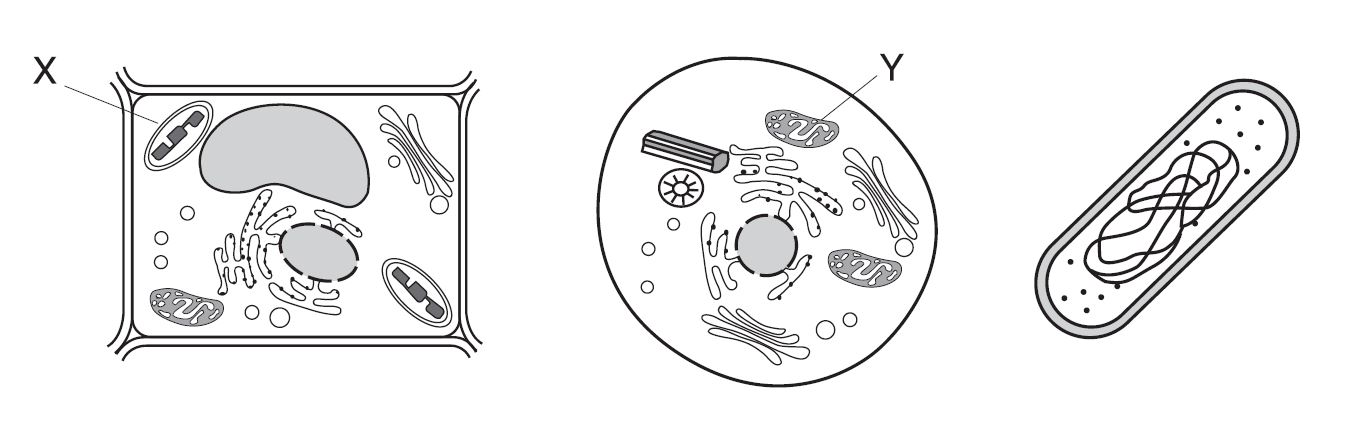 I				 II		              IIIWelk van onderstaande beweringen is juist?(A) X in I komt vaak voor in cyanobacteriën.(B) In I en II komt een celwand voor.(C) Een kernmembraan omsluit de celkern in III.(D) In X en Y kan genetisch materiaal voorkomen. AntwoordDUitleg:I is een plantencel. II is een dierlijke cel. III is een bacterie. Er zijn celwanden in plantaardige en bacteriële cellen. Er is geen kernmembraan aanwezig in een bacterie. Organel X is chloroplast organel Y mitochondriën. Beide hebben DNA (genetisch materiaal).